代谢与脂质组学平台系列讲座——科研篇第二讲蛋白质研究技术中心代谢与脂质组学平台邀请北京大学心血管研究所副所长郑乐民研究员于2020年6月30日下午14:00进行线上系列讲座——科研篇第二讲。报告题目：肠道代谢与心脑血管以及脂肪肝疾病报告人：郑乐民 研究员 (北京大学医学部）作者简介：获得国家自然基金委“优秀青年基金”；中组部“万人计划”青年拔尖人才基金；教育部“新世纪人才基金”等。已发表SCI文章90篇，作为主要作者（通讯及第一作者）发表SCI论文60篇。SCI引用2612次。讲座时间：2020年6月30日（周二） 14:00-15:30讲座参与方式：线上培训-腾讯会议（讲座当天通过邮件发送讲座链接）联系方式： wangyusong#mail.tsinghua.edu.cn 王老师报名方式：使用链接：http://roome101.mikecrm.com/dHVRyT5或扫描二维码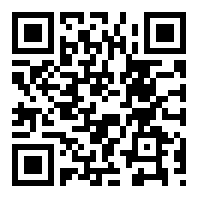 代谢和脂质组学平台蛋白质研究技术中心